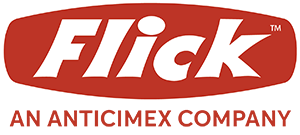 Date: 14th November 2023
Media Release
----------Flick Anticimex strengthens its position in the Riverina and Murray regions through the acquisition of Sully’s Professional Pest Control (“Sully’s PPC”)Flick Anticimex continues its acquisition initiative in 2023 through the acquisition of Sully’s Professional Pest Control (Sully’s PPC) to strengthen the commercial operations in the Riverina and Murray Regions on the border of VIC and NSW.Based in Albury, Jamarl O’Sullivan established Sully’s PPC in 2016. His expertise in the industry and business acumen enabled him to grow the business to be a brand name with a strong reputation servicing both the commercial & general pest sectors. Jamarl O’Sullivan, Director of Sully’s PPC commented:“I would like to firstly thank our fantastic team and customers for being part of Sully’s PPC for the past 7 years. am extremely proud of the success that Sully’s PPC has achieved, and this is testament to our amazing team, our passion to deliver exceptional customer service & professional pest control solutions to our clients. Joining Flick Anticimex represents for us a great opportunity to expand our knowledge and bring this to the benefit to our local clients. Leveraging from Flick’s international experience as part of Anticimex Group, will allow us to further improve the quality level of our services with the latest alternative and preventive pest control solutions.”Shaun Coe, Regional General Manager – VIC/NSW Region, Flick Anticimex commented:“I am very happy and enthusiastic about this merger as Sully’s PPC is a renowned and successful business based in Albury, NSW. The relationships with residential & commercial customers formed by Jamarl over many years have contributed to the success of Sully’s PPC. We are all looking forward to working together with the Sully’s PPC team, as their culture of excellence toward employees and clients aligns naturally with the values and operations here at Flick. Combining our decades of experience with the latest technological innovations will result in an even better customer experience.”For more information, please contact:Jamarl O’Sullivan, Director, Sully’s PPCPhone 1300 785 597, Email admin@ppcalbury.com.au Shaun Coe, Regional General Manager – VIC/NSW Region, Flick Anticimex  Phone +61 429 367 250, Email Shaun.Coe@flick.com.au About Flick Anticimex
Flick is a strong established brand within the pest control industry in the Australian marketplace. Commencing operations in 1918 and we now have over 1,500 professional staff and service over 325,000 customer sites annually.  We protect over 55,000 commercial sites and 200,000 residential customers from pests every year. We also keep our commercial customer’s premises hygienically clean by servicing over 60,000 washrooms sites. Flick Anticimex is regarded as Australian’s No. 1 Pest Control and Hygiene company, and New Zealand’s modern pest control company.Anticimex Group is the modern pest control company. Through prevention, new technology and sustainable solutions, we meet the new demands for healthy environments, for both individuals and businesses. Anticimex employs more than 10,000 employees and operates in 21 markets worldwide. Total revenue in 2022 amounted to approximately AUD 1.9 billion.Read more at flick.com.au & anticimex.com 